27.4.20To Parents and Carers of Children with Short Breaks BudgetsDear Parent/CarerFollowing on from our recent letter regarding this year’s short breaks care budget I wanted to let you know about some additional support which has been agreed with Five Islands Academy.We want to make your short breaks provision as flexible and supportive as possible in the current climate.  Jo Yeates has kindly agreed that all those children who have EHCP’s can apply to the school for funding for basic Internet costs from March 23rd for up to three months, to ensure that your children have access to education on their iPads.  Please contact school directly to arrange those payments. In addition we have a wide range of workers available who although may not be able to work face to face can offer some time to chat or support in any other way they can to help.   There are some great ideas on the Local Face Book pages, National resources and online activites.  I have listed some of them below, but please contact Children’s Social Care or Five Islands Academy for any additional support Yours sincerely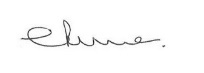 Lynn PlummerChildren and Family Services Manager Scilly Kids Activities  https://www.facebook.com/groups/201033107181474/Children’s Services 0-25 Isles of Scilly     https://www.facebook.com/ioschildrensservices/https://disabledchildrenspartnership.org.uk/coronavirus/https://www.familyfund.org.uk/help-and-support-coronavirusDancing with autism and learning difficulties  https://www.facebook.com/InspireHealthCornwall/